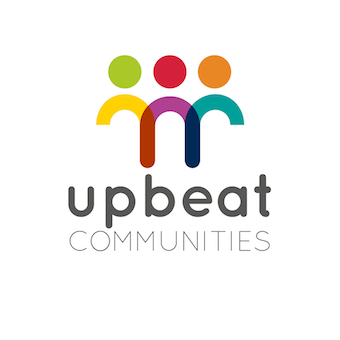 Job Application FormPersonal DetailsEducation and QualificationsRelevant Training & Professional DevelopmentEmployment HistoryPlease continue on a separate sheet if required.Skills, abilities and experienceReferencesDeclarationThe information in this form is true and complete.  I agree that any deliberate omission, falsification or misrepresentation in the application form will be grounds for rejecting this application or subsequent dismissal if employed by the organisation.  Where applicable, I consent that the organisation can seek clarification regarding professional registration details.  By typing your name below, you are signing this application electronically. You agree your electronic signature is the legal equivalent of your manual signature on this application.Please send your completed application by either email or post to:jobs@upbeatcommunities.org Louise Mildenhall-ClarkeFinance and Operations ManagerUpbeat CommunitiesOverdale House96 Whitaker RoadDerbyDE23 6APRole applied forTitleFirst NameLast NameAddressPhoneEmailDo you hold a valid driving licence?How did you hear about this vacancy?Are there any reasonable adjustments which you feel should be made to the recruitment process to assist your application?Preferred hours - full time or part time?Include in this section all your relevant qualifications.  Please also indicate subjects currently being studied.  Include in this section all your relevant qualifications.  Please also indicate subjects currently being studied.  Include in this section all your relevant qualifications.  Please also indicate subjects currently being studied.  Include in this section all your relevant qualifications.  Please also indicate subjects currently being studied.  Subject/QualificationPlace of StudyGrade/resultYearInclude in this section any relevant training courses that you have attended or details of courses that you are currently undertaking.Include in this section any relevant training courses that you have attended or details of courses that you are currently undertaking.Include in this section any relevant training courses that you have attended or details of courses that you are currently undertaking.Include in this section any relevant training courses that you have attended or details of courses that you are currently undertaking.Course TitleTraining ProviderDurationDate CompletedPlease record below the details of your current or most recent employerPlease record below the details of your current or most recent employerPlease record below the details of your current or most recent employerPlease record below the details of your current or most recent employer	Employer Name	Address	Telephone	Job Title	Start Date	End Date	Salary 	Notice Period	Reporting to (job title)	Reason for leaving (if applicable)	Reason for leaving (if applicable)	Reason for leaving (if applicable)	Reason for leaving (if applicable)	Description of your duties and responsibilities	Description of your duties and responsibilities	Description of your duties and responsibilities	Description of your duties and responsibilitiesPrevious Employer 1Previous Employer 1Previous Employer 1Previous Employer 1	Employer Name	Address	Telephone	Job Title	Start Date	End Date	Salary 	Notice Period	Reporting to (job title)	Reason for leaving (if applicable)	Reason for leaving (if applicable)	Reason for leaving (if applicable)	Reason for leaving (if applicable)	Description of your duties and responsibilities	Description of your duties and responsibilities	Description of your duties and responsibilities	Description of your duties and responsibilitiesPrevious Employer 2Previous Employer 2Previous Employer 2Previous Employer 2	Employer Name	Address	Telephone	Job Title	Start Date	End Date	Salary 	Notice Period	Reporting to (job title)	Reason for leaving (if applicable)	Reason for leaving (if applicable)	Reason for leaving (if applicable)	Reason for leaving (if applicable)	Description of your duties and responsibilities	Description of your duties and responsibilities	Description of your duties and responsibilities	Description of your duties and responsibilitiesPrevious Employer 3Previous Employer 3Previous Employer 3Previous Employer 3	Employer Name	Address	Telephone	Job Title	Start Date	End Date	Salary 	Notice Period	Reporting to (job title)	Reason for leaving (if applicable)	Reason for leaving (if applicable)	Reason for leaving (if applicable)	Reason for leaving (if applicable)	Description of your duties and responsibilities	Description of your duties and responsibilities	Description of your duties and responsibilities	Description of your duties and responsibilitiesPrevious Employer 4Previous Employer 4Previous Employer 4Previous Employer 4	Employer Name	Address	Telephone	Job Title	Start Date	End Date	Salary 	Notice Period	Reporting to (job title)	Reason for leaving (if applicable)	Reason for leaving (if applicable)	Reason for leaving (if applicable)	Reason for leaving (if applicable)	Description of your duties and responsibilities	Description of your duties and responsibilities	Description of your duties and responsibilities	Description of your duties and responsibilitiesPlease use this section to demonstrate why you think you would be suitable for the post by making reference to the job description and person specification (and by giving examples and case studies). Please include all relevant information, whether obtained through formal employment or voluntary/leisure activities (2 sides A4 maximum)Do you have any unspent criminal convictions or outstanding proceedings in relation to a criminal offence? If yes, please provide details(We reserve the right to carry out a police check where necessary)Do you have legal rights to work in the UK? (You will be required to provide proof of your eligibility to work in the UK if you are invited for interview) Having reviewed the Job Description, are there any reasonable adjustments which may need to be made to the job itself to enable you to carry out your daily duties?If yes, please provide details:Reference 1Reference 1Reference 1Reference 1Reference 1Reference 1First nameLast nameLast nameTitleJob TitleAddressPost CodeCountryTelephoneEmailRelationship to youCan the referee be contacted prior to interview?Can the referee be contacted prior to interview?Can the referee be contacted prior to interview?Reference 2Reference 2Reference 2Reference 2Reference 2Reference 2First nameLast nameLast nameTitleJob TitleAddressPost CodeCountryTelephoneEmailRelationship to youCan the referee be contacted prior to interview?Can the referee be contacted prior to interview?Can the referee be contacted prior to interview?I agree to the above declarationI agree to the above declarationI agree to the above declarationI agree to the above declarationSignatureNameDate